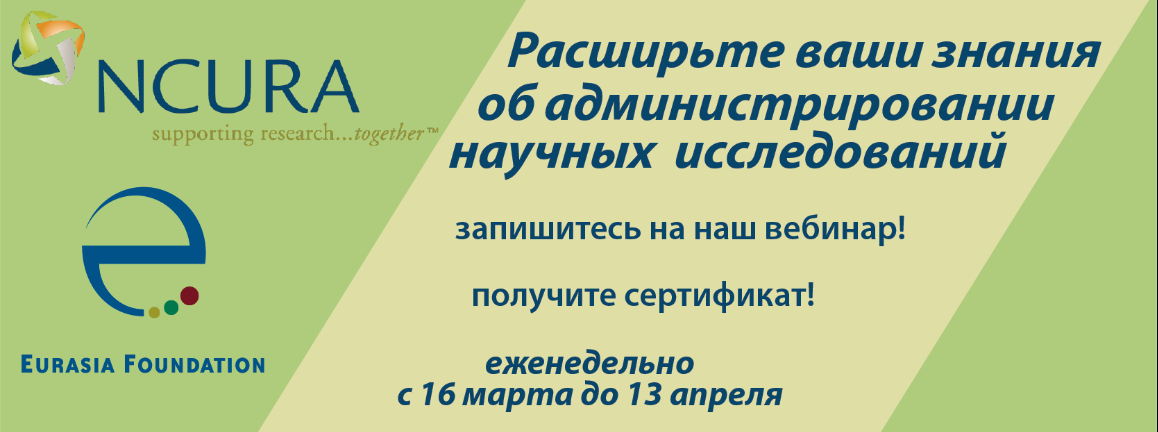 Фонд Евразия (ФЕ) рад пригласить Вас, представителей профессорско-преподавательского состава, а также студентов Вашего университета принять участие в Серии обучающих вебинаров, посвященной передовому опыту в администрировании научных исследований. В период с 16 марта и 13 апреля ведущими американскими экспертами по администрированию научных исследований еженедельно будет проведено пять вебинаров по следующим темам: Разработка предложений; Использование баз данных для нахождения возможностей финансирования; Институциональная политика; Управление пост-наградных вопросов; Переговоры о наградах.В нижеуказанной таблице Вы можете ознакомиться с временем и датами проведения вебинаров по каждой теме, а также информацией о лекторах.Краткая информация по Лекторам: Шандра Уайт является Директором повышения качества научного исследования и финансированных проектов в Университете Джорджа Вашингтона. В качестве Директора финансированных проектов, она ведет, разрабатывает и осуществляет научно-исследовательскую администрацию, разработку проектных предложений и заключение договоров и пост-наградных дел, в том числе повышение научного исследования, чтобы продолжить стратегические исследовательские инициативы университета и поддерживать стремления индивидуальных исследователей. Ее двадцатилетний профессиональный опыт включает управление федеральными и частными грантами и договорами, а также администрирование университетского исследования. 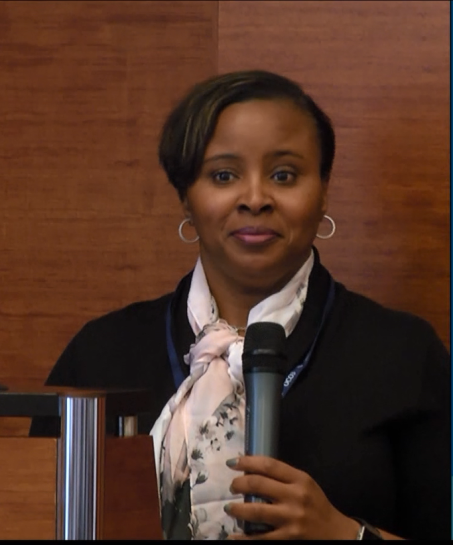 Г-жа Уайт получила степень бакалавра в области бизнеса со специализацией в области управления человеческими ресурсами от Регентского университета.Триша Каллахан является Директором по разработке предложений в Университете Майами в Оксфорде, Огайо. Она несет ответственность за обучение преподавателей, сотрудников и студентов ее университета по делам, связанным с грантами. Она стала членом Национального Совета Администраторов Научных Исследований в Университетах (National Council of University Research Administrators, NCURA) в 1999 году, через год после того, как она начала свою карьеру в сфере исследовательского администрирования в Луисвиллском университете. Она регулярно выступает в качестве ведущей, соведущей, а также лидера групп обсуждения на региональных и национальных собраниях. В марте 2015 года она провела вебинар по «Эффективному развитию предложений для преподавателей и сотрудников в малых учреждениях» и провела несколько десятков мастер-классов и презентаций для NCURA, SRA (Общество администраторов научных исследований) и GRC (Ресурсный центр грантов). Недавно она была сопредседателем собрания NCURA по пред-наградному администрированию в Сан-Франциско (PRA), а также участвовала в Исполнительной программе лидерства (ELP) NCURA. Кроме того, она сейчас служит в совете NCURA по рецензированию, проводит основные семинары по исследовательскому администрированию и является участником глобальной инициативы NCURA 2015 года. 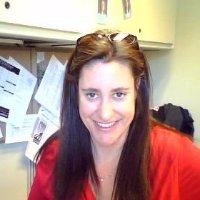 Г-жа Каллахан окончила Университет Майами со степенью бакалавра в области психологии и получила степень магистра в области экспериментальной психологии из Университета Луисвилля.Роберт Андресен является бывшим Президентом Национального Совета Администраторов Научных Исследований в Университетах (NCURA). Он проводил сессии по ряду тем в сфере администрирования научного исследования в региональных, национальных и международных собраниях. Он работает Директором по научно-исследовательским и финансовым делам в Университете Висконсина в Мадисоне. Он со своими сотрудниками несет ответственность за все аспекты финансового и нефинансового пост-наградного администрирования в одном из самых больших исследовательских университетов (1.1 миллиарда долларов ежегодных расходов в научных исследованиях и разработке). Кроме того, он и его сотрудники вовлечены в разработку и переговоры по административным и прочим операционным расходам университета и в переговорах о дополнительных льготах. 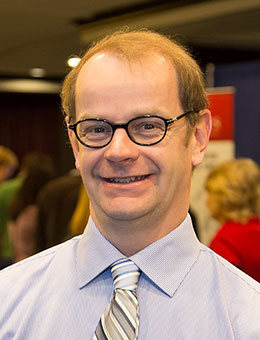 Г-н Андресен окончил бакалавриат и магистратуру по бизнес-администрированию в Университете Висконсина, Мадисон.  Робин Риглин является старшим заместителем заведующего финансированных проектов в Университете штата Пенсильвания, которой является одним из 20 лучших научно-исследовательских учреждений. Она уже более 20 лет занимается администрированием договоров и исследований, отработав 10 лет администратором договоров и субподрядов в частной сфере, и более 10 лет администратором университетского исследования. Она проводит основные и продвинутые мастер-классы на ежегодном собрании NCURA в Вашингтоне. В 2015 она провела две недели в Китае в качестве лауреата международной стипендии NCURA. 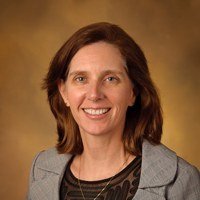 Г-жа Риглин получила степень бакалавра по политологии в Университета Питтсбург и получила доктор права от юридического высшего учебного заведения в Колледже Уильяма и Мэри. Перед тем, как начать работу в сфере контрактов и исследовательского администрирования, она занималась юридической практикой в течение нескольких лет.  Панда Пауэлл работала 31 год в сфере научно-исследовательского администрирования. Последние 6 лет она занимала должность Директора финансированных проектов в Университете Северной Каролины в Уилмингтоне. До этого она работала в университетах, частных, некоммерческих и государственных организациях и занималась консалтингом. Она имеет экспертизу по  развитию проектных предложений и по стандартам бюджетирования и учета затрат. Она проводила презентации в Университете Северной Каролины в Уилмингтоне, в местных, государственных, региональных и национальных конференциях и занималась рецензированием для NCURA. 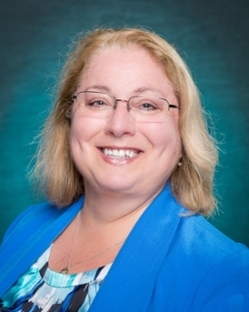 Г-жа Пауэлл получила степень бакалавра в Университете Кентукки и окончила магистратуру по деловому администрированию в Университете Феникса. Она получила CRA (Certified Research Administrator) в июне 2005 года.Организационные моменты: Вебинары будут проводиться на английском языке с синхронным переводом на русский язык. Продолжительность каждого вебинара - 1 час.Участники, прошедшие Серию вебинаров, получат электронные сертификаты слушателей (один сертификат за каждый пройденный вебинар). В случае успешного участия во всех пяти вебинарах, помимо сертификата, Национальная Ассоциация Администраторов Научных Исследований в ВУЗах (NCURA) предоставит 0.5 Кредитов Непрерывного Образования (Continuing Education Credits). Для того, чтобы принять участие в вебинаре необходимо пройти предварительную регистрацию по данной ссылке   https://docs.google.com/forms/d/e/1FAIpQLSekwbnuclNHMP04g70CEx9w-r53txuhG48fvQb9mUy1ysxEGA/viewform?c=0&w=1  [27.02.2017 до 13.04.2017]. Вы также можете получить дополнительную информацию и проверить время проведения вебинаров на сайте ОСОЗ, страницах в Фейсбуке и твиттере. Если у Вас возникнут дополнительные вопросы, обращайтесь по адресу see@eurasia.org. РАСПИСАНИЕ ВЕБИНАРАТЕМАЛЕКТОР16 марта (Четверг), 15:00 по московскому времениРазработка предложенийШандра УайтДиректор повышения качества научного исследования и финансированных проектов, Университет Джорджа Вашингтона23 марта (Четверг),  15:00 по московскому времениБаза данных для возможностей финансированияТриша КаллаханДиректор по разработке предложений, Университет Майами в Огайо 30 марта (Четверг), 15:00 по московскому времениПереговоры о наградахРобин РиглинСтарший заместитель заведующего финансированных проектов, Университет штата Пенсильвания6 апреля (Четверг),  15:00 по московскому времениУправление наградами Боб АндресенДиректор по научно-исследовательским и финансовым делам, Висконсинский университет в Мадисоне13 апреля (Четверг), 15:00 по московскому времениИнституциональная политикаПанда ПауэллДиректор финансированных проектов, Университет Северной Каролины в Уилмингтоне